Základní škola T.Šobra a Mateřská škola Písek, Šobrova 2070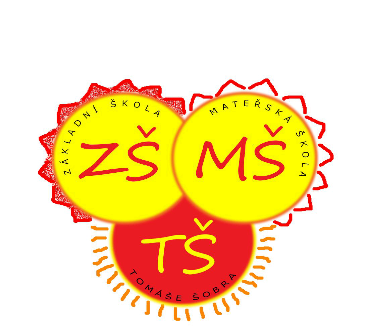            STRAVOVÁNÍ V OBDOBÍ ČERVEN 2023Od 5.6.- 30.6.2023 budou obědy dováženy ze ZŠ Jana Husa z důvodu nepřítomnosti hlavní kuchařky ŠJ 12.MŠ.Změna se týká odhlašování obědů:obědy si budete odhlašovat v kmenové třídě nejpozději do 12.00 hod. předešlého dnepondělní odhlašování do 8.00 hod. se ruší / možnost vyzvednutí obědů od 11.00 – 11.15 hod. do jídlonosičůpo 12. 00 hod. již nelze oběd odhlásit!!!!!                                                                                                  Mgr.Pavlína Houšková                                                                                                    zástupce řed.12.MŠ